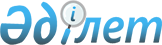 Об утверждении типовых договоров сотрудничества между объединением собственников имущества или простым товариществом, или управляющим многоквартирным жилым домом, или управляющей компанией и организациями, предоставляющими коммунальные услугиПриказ и.о. Министра индустрии и инфраструктурного развития Республики Казахстан от 29 апреля 2020 года № 250. Зарегистрирован в Министерстве юстиции Республики Казахстан 30 апреля 2020 года № 20545.
      В соответствии с подпунктом 10-11) статьи 10-2 Закона Республики Казахстан "О жилищных отношениях", ПРИКАЗЫВАЮ:
      Сноска. Преамбула – в редакции приказа Министра промышленности и строительства РК от 22.02.2024 № 68 (вводится в действие по истечении десяти календарных дней после дня его первого официального опубликования.


      1. Утвердить:
      1) Типовой договор сотрудничества между объединением собственников имущества или простым товариществом, или управляющим многоквартирным жилым домом, или управляющей компанией и организациями, предоставляющими услуги по газоснабжению согласно приложению 1 к настоящему приказу;
      2) Типовой договор сотрудничества между объединением собственников имущества или простым товариществом, или управляющим многоквартирным жилым домом, или управляющей компанией и организациями, предоставляющими услуги по обслуживанию лифтов согласно приложению 2 к настоящему приказу;
      3) Типовой договор сотрудничества между объединением собственников имущества или простым товариществом, или управляющим многоквартирным жилым домом, или управляющей компанией и организациями, предоставляющими услуги по сбору и вывозу твердых бытовых отходов (коммунальные отходы) согласно приложению 3 к настоящему приказу;
      4) Типовой договор сотрудничества между объединением собственников имущества или простым товариществом, или управляющим многоквартирным жилым домом, или управляющей компанией и организациями, предоставляющими услуги по теплоснабжению согласно приложению 4 к настоящему приказу;
      5) Типовой договор сотрудничества между объединением собственников имущества или простым товариществом, или управляющим многоквартирным жилым домом, или управляющей компанией и организациями, предоставляющими услуги по электроснабжению согласно приложению 5 к настоящему приказу;
      6) Типовой договор сотрудничества между объединением собственников имущества или простым товариществом, или управляющим многоквартирным жилым домом, или управляющей компанией и организациями, предоставляющими услуги по водоснабжению и водоотведению согласно приложению 6 к настоящему приказу.
      2. Признать утратившим силу приказ исполняющего обязанности Министра национальной экономики Республики Казахстан от 19 февраля 2015 года № 109 "Об утверждении типовых договоров сотрудничества между органом управления объектом кондоминиума и субъектами рынка, поставляющими коммунальные услуги конечным потребителям" (зарегистрирован в Реестре государственной регистрации нормативных правовых актов за № 10485, опубликован 13 апреля 2015 года в информационно-правовой системе "Әділет").
      3. Комитету по делам строительства и жилищно-коммунального хозяйства Министерства индустрии и инфраструктурного развития Республики Казахстан в установленном законодательством порядке обеспечить:
      1) государственную регистрацию настоящего приказа в Министерстве юстиции Республики Казахстан; 
      2) размещение настоящего приказа на интернет-ресурсе Министерства индустрии и инфраструктурного развития Республики Казахстан. 
      4. Контроль за исполнением настоящего приказа возложить на курирующего вице-министра индустрии и инфраструктурного развития Республики Казахстан.
      5. Настоящий приказ вводится в действие по истечении десяти календарных дней после дня его первого официального опубликования.
      "СОГЛАСОВАН"Министерство национальной экономикиРеспублики Казахстан
      "СОГЛАСОВАН"Министерство экологии,геологии и природных ресурсовРеспублики Казахстан
      "СОГЛАСОВАН"Министерство энергетикиРеспублики Казахстан Типовой договор сотрудничества между объединением собственников имущества или простым товариществом, или управляющим многоквартирным жилым домом, или управляющей компанией и организациями, предоставляющими услуги по газоснабжению
      Сноска. Приложение 1 – в редакции приказа Министра промышленности и строительства РК от 22.02.2024 № 68 (вводится в действие по истечении десяти календарных дней после дня его первого официального опубликования.
      ________________                        "__" _____________ 20__года
      ________________________________________________________________(наименование субъекта рынка, поставляющего услугу)________________________________________________________________,именуемый в дальнейшем "Поставщик",в лице __________________________________________________________(фамилия, имя, отчество (при его наличии) уполномоченного лица)________________________________________________________________,действующего на основании________________________________________________________________,с одной стороны, и _______________________________________________(наименование объединения собственников имущества или простоготоварищества, или управляющего многоквартирным жилым домом,или управляющей компании или временной управляющей компании,либо все собственники при непосредственном совместном управлении)________________________________________________________________________________________________________________________________,именуемый в дальнейшем "Исполнительный орган" в лице________________________________________________________________,(фамилия, имя, отчество (при его наличии)уполномоченного лица, либо всех собственников при непосредственномсовместном управлении)________________________________________________________________,действующего на основании________________________________________________________________с другой стороны, далее совместно именуемые "Стороны",заключили настоящий Договор о нижеследующем: Глава 1. Основные понятия, используемые в Договоре
      1. В Договоре используются следующие основные понятия:
      1) поставщик – лицо, осуществляющее розничную реализацию газа на условиях, установленных Законом Республики Казахстан "О газе и газоснабжении";
      2) потребитель – физическое или юридическое лицо, пользующийся услугами поставки газа в многоквартирном жилом доме (бытовой потребитель);
      3) исполнительный орган – председатель объединения собственников имущества или доверенное лицо простого товарищества или управляющий многоквартирным жилым домом или управляющая компания;
      4) объект кондоминиума – единый имущественный комплекс, состоящий из квартир, нежилых помещений, парковочных мест, кладовок, находящихся в индивидуальной (раздельной) собственности и общего имущества, который не находится в индивидуальной (раздельной) собственности и принадлежит собственникам квартир, нежилых помещений, парковочных мест, кладовок на праве общей долевой собственности, включая единый неделимый земельный участок под многоквартирным жилым домом и (или) придомовой земельный участок;
      5) граница раздела эксплуатационной ответственности – линия раздела элементов систем газоснабжения по признаку обязанностей (ответственности) за эксплуатацию элементов систем газоснабжения, устанавливаемая в соответствии с договором, заключаемым в индивидуальном порядке. При отсутствии такого договора граница эксплуатационной ответственности устанавливается Законом Республики Казахстан "О газе и газоснабжении";
      6) приборы учета – средства измерений и другие технические средства, которые выполняют следующие функции: измерение, накопление, хранение, отображение информации о расходе, объеме, температуре, давлении газа и времени работы приборов;
      7) инженерные сети и сооружения – оборудование и сети, предназначенные для предоставления потребителям коммунальных услуг;
      8) граница раздела балансовой принадлежности – линия раздела элементов систем газоснабжения и сооружений на них по признаку собственности, хозяйственного ведения или оперативного управления. Глава 2. Предмет Договора
      2. Поставщик подает потребителю услуги по газоснабжению до границы раздела балансовой принадлежности в соответствии с договором, заключаемым в индивидуальном порядке, а Исполнительный орган обеспечивает сохранность и надлежащее техническое состояние и эксплуатацию внутридомовых инженерных сетей и сооружений, посредством которых предоставляются услуги по газоснабжению потребителям.
      3. Прием услуги производится на границе раздела балансовой принадлежности Поставщика и потребителя.
      4. Граница раздела эксплуатационной ответственности Сторон по газоснабжению является прибор учета, а при его отсутствии – запорное устройство (кран на вводе), подходящий к многоквартирному жилому дому.
      5. Характеристики и качество предоставляемых услуг осуществляются в соответствии с требованиями, предусмотренными национальными, государственными стандартами, санитарно-эпидемиологическими требованиями, техническими регламентами и регулируются нормативными правовыми актами.
      6. Режим предоставления услуг по газоснабжению – круглосуточный. Глава 3. Права и обязанности Сторон
      7. Поставщик проводит техническое обслуживание внутридомовых инженерных сетей и сооружений, посредством которых предоставляются услуги по газоснабжению и организовывает поверку общедомовых приборов учета.
      8. Обязанности Поставщика:
      1) обеспечивать надлежащее предоставление услуг по газоснабжению до границы раздела балансовой принадлежности в объеме и качестве, соответствующим требованиям законодательства Республики Казахстан, национальных стандартов;
      2) принимать своевременные меры по предупреждению, устранению нарушений режима предоставления услуг по газоснабжению.
      9. Права Исполнительного органа:
      1) привлекать третьих лиц для осуществления ремонтных и эксплуатационных работ по содержанию внутридомовых инженерных сетей и сооружений в надлежащем техническом состоянии;
      2) получать от Поставщика копии всех актов, составляемых при осмотре Поставщиком внутридомовых инженерных сетей и сооружений.
      10. Обязанности Исполнительного органа:
      1) обеспечивать сохранность, безопасность, надлежащее техническое состояние и эксплуатацию инженерных сетей, технических устройств и оборудования, посредством которого предоставляются услуги по газоснабжению, в пределах границ раздела эксплуатационной ответственности;
      2) обеспечивать рациональное потребление услуг по газоснабжению, используемых на общедомовые нужды, предотвращать потери на внутридомовых инженерных сетях и сооружениях;
      3) уведомлять Поставщика о случаях нарушения целостности пломб, установленных Поставщиком;
      4) ликвидировать повреждения на внутридомовых инженерных сетях и сооружениях;
      5) обеспечивать доступ представителей поставщика для устранения аварий, осмотра и снятия показаний приборов учета и контроля;
      6) выполнять технические требования, устанавливаемые Поставщиком в соответствии с законодательством Республики Казахстан;
      7) обеспечивать сохранность технического состояния котлов в газовой котельной при автономном отоплении многоквартирного жилого дома;
      8) принимать сообщения потребителей собственников квартир, нежилых помещений о факте предоставления коммунальных услуг ненадлежащего качества и (или) с перерывами, организовывает и проводит совместно с поставщиком сверку такого факта с составлением соответствующего акта. Глава 4. Форс-мажор
      11. Ни одна из Сторон не несет ответственности перед другой стороной в случае наступления форс-мажорных обстоятельств, то есть обстоятельств непреодолимой силы (стихийное бедствие или иные обстоятельства, которые невозможно предусмотреть или предотвратить), а также военных действий, забастовок и так далее, влекущих неисполнение или ненадлежащее исполнение условий Договора.
      12. Обязательства Сторон по Договору приостанавливаются на срок действия обстоятельств непреодолимой силы, но только в той степени, в которой такие обстоятельства препятствуют исполнению обязательств Сторон по Договору.
      В случае неисполнения стороной обязательства, вызванной обстоятельством, за которое ни одна, ни другая сторона не отвечает, одна не требует от другой стороны исполнения по обязательству, если иное не предусмотрено Договором. При этом, каждая сторона, исполнившая обязательство, требует возвращения исполненного. Глава 5. Общие положения и разрешение споров
      13. В своих правоотношениях Стороны руководствуются Договором и действующим законодательством.
      14. Стороны предпринимают все усилия для урегулирования возникающих споров путем переговоров. При недостижении соглашения между Сторонами споры и разногласия разрешаются в судебном порядке.
      15. Отношения Сторон, вытекающие из Договора и неурегулированные им, регулируются действующим законодательством Республики Казахстан.
      16. Договор составлен в двух экземплярах: на государственном и русском языке для каждой из Сторон, имеющих одинаковую юридическую силу. Глава 6. Срок действия Договора
      17. Настоящий Договор заключается на срок с "___" ________ 20___ года по "___" _______ 20__ года и считается пролонгированным, если за 30 календарных дней до окончания срока его действия не последует заявления одной из сторон об отказе от Договора. Глава 7. Реквизиты Сторон
      Поставщик:                                          Исполнительный орган: Типовой договор сотрудничества между объединением собственников имущества или простым товариществом, или управляющим многоквартирным жилым домом, или управляющей компанией и субъектами рынка, предоставляющими услуги по обслуживанию лифтов
      Сноска. Приложение 2 – в редакции приказа Министра промышленности и строительства РК от 22.02.2024 № 68 (вводится в действие по истечении десяти календарных дней после дня его первого официального опубликования.
      ___________________                        "__" _____________ 20__года
      _____________________________________________________________________(наименование субъекта рынка, поставляющего услугу)_____________________________________________________________________именуемый в дальнейшем "Субъект сервисной деятельности", в лице_____________________________________________________________________(фамилия, имя, отчество (при его наличии) уполномоченного лица)_____________________________________________________________________,_____________________________________________________________________действующего на основании ____________________________________________,_____________________________________________________________________с одной стороны, и ____________________________________________________(наименование объединения собственников имущества или простого товарищества,или управляющего многоквартирным жилым домом, или управляющей компании,или временной управляющей компании, либо все собственникипри непосредственном совместном управлении)_____________________________________________________________________,именуемый в дальнейшем "Исполнительный орган" в лице_____________________________________________________________________,_____________________________________________________________________(фамилия, имя, отчество (при его наличии) уполномоченного лица, либо всехсобственников при непосредственном совместном управлении_____________________________________________________________________,действующего на основании ____________________________________________,с другой стороны, далее совместно именуемые "Стороны", заключили настоящийДоговор о нижеследующем: Глава 1. Основные понятия, используемые в Договоре
      1. В Договоре используются следующие основные понятия:
      1) субъект сервисной деятельности – юридическое лицо, независимо от формы собственности, предоставляющее потребителям услуги по обслуживанию лифтов;
      2) потребитель – физическое или юридическое лицо, пользующееся или намеревающееся пользоваться услугами по обслуживанию лифтов;
      3) исполнительный орган – председатель объединения собственников имущества или доверенное лицо простого товарищества, или управляющий многоквартирным жилым домом, или управляющая компания.
      4) объект кондоминиума – единый имущественный комплекс, состоящий из квартир, нежилых помещений, парковочных мест, кладовок, находящихся в индивидуальной (раздельной) собственности, и общего имущества, который не находится в индивидуальной (раздельной) собственности и принадлежит собственникам квартир, нежилых помещений, парковочных мест, кладовок на праве общей долевой собственности, включая единый неделимый земельный участок под многоквартирным жилым домом и (или) придомовой земельный участок;
      5) общее имущество объекта кондоминиума – части объекта кондоминиума (фасады, подъезды, вестибюли, холлы, коридоры, лестничные марши и лестничные площадки, лифты, крыши, чердаки, технические этажи, подвалы, общедомовые инженерные системы и оборудование, абонентские почтовые ящики, земельный участок под многоквартирным жилым домом и (или) придомовой земельный участок, элементы благоустройства и другое имущество общего пользования), кроме квартир, нежилых помещений, парковочных мест, кладовок находящихся в индивидуальной (раздельной) собственности;
      6) обслуживание лифтов – услуга по сервисному обслуживанию для поддержания работоспособности и безопасности лифта при его эксплуатации в соответствии с нормативно – технической документацией (правил, стандартов, инструкций завода-изготовителя), национальным стандартам и действующим нормам законодательства Республики Казахстан;
      7) лифт – стационарный грузоподъемный механизм периодического действия, предназначенный для подъема и спуска людей и (или) грузов в кабине, движущийся по жестким прямолинейным направляющим, у которых угол наклона к вертикали не более 15 градусов. Глава 2. Предмет Договора
      2. Субъект сервисной деятельности обеспечивает поддержание и восстановление работоспособности или исправности лифтового хозяйства при его использовании по назначению, ожиданию и хранению, а Исполнительный орган обеспечивает сохранность, надлежащее техническое состояние и эксплуатацию лифтового хозяйства, относящегося к общему имуществу объекта кондоминиума и являющегося общей собственностью потребителей.
      3. Передача лифтов на обслуживание от Исполнительного органа к субъекту сервисной деятельности осуществляется на основании соответствующего акта приема-передачи, с детализацией оснащенного оборудования, его комплектующих частей, текущего состояния, равно как и иной информации непосредственно относящейся к передаваемому оборудованию.
      4. Потребительские свойства и режим предоставления услуг по обслуживанию лифтами соответствуют требованиям действующего законодательства Республики Казахстан в сфере промышленной безопасности и национальному стандарту Республики Казахстан.
      5. Режим предоставления услуг по обслуживанию лифтами – круглосуточный.
      6. Виды работ при обслуживании лифтов, а также сроки и периодичность их выполнения устанавливаются в соответствии с национальным стандартом Республики Казахстан "Лифты, эскалаторы, траволаторы и подъемники для лиц с ограниченными возможностями" СТ РК 3305-2018. Глава 3. Обязанности сторон
      7. Обязанности Исполнительного органа:
      1) обеспечивать беспрепятственный доступ субъекта сервисной деятельности к лифтам, в машинное помещение и шахты лифтов;
      2) не допускать загромождения подходов к дверям шахты лифта, машинного помещения и этажных площадок в любое время суток;
      3) обеспечивать надежное закрытие дверей машинного помещения исправными замками, а также сохранность лифтового хозяйства;
      4) проводить разъяснительную работу с собственниками квартир, нежилых помещений о правилах пользования лифтом;
      5) незамедлительно сообщать о случаях выхода лифта из строя субъекту сервисной деятельности;
      6) сообщать субъекту сервисной деятельности обо всех повреждениях или неисправностях лифтового хозяйства, которые влекут нарушение работы лифтов, а также создают опасность для жизни и здоровья потребителей;
      7) принимать сообщения потребителей собственников квартир, нежилых помещений о факте предоставления коммунальных услуг ненадлежащего качества и (или) с перерывами, организовывать и проводить совместно с поставщиком сверку такого факта с составлением соответствующего акта.
      8. Обязанности Субъектной сервисной деятельности:
      1) назначить ответственное лицо, с предоставлением копии приказа Исполнительному органу, за организацию работ по техническому обслуживанию и ремонту лифтов. Телефоны аварийной службы субъекта сервисной деятельности _________________________________; 
      2) оказывать услуги по обслуживанию лифтов с надлежащим качеством и в полном объеме, обеспечивать надежную и безопасную их работу;
      3) производить ежемесячные осмотры и техническое обслуживание, в соответствии с инструкциями завода-изготовителя, требованиями в сфере промышленной безопасности и национального стандарта;
      4) обеспечивать сохранность паспортов лифтов, прилагать соответствующие усилия и ресурсы для восстановления отсутствующей технической документации;
      5) устранять за свой счет все неполадки лифтов, явившиеся следствием ненадлежащего технического обслуживания;
      6) возвратить Исполнительному органу ранее принятое оборудование и его комплектующие части, в случае расторжения настоящего Договора в соответствии с актом приема-передачи, а также передать Исполнительному органу техническую документацию и паспорта лифтов;
      7) В соответствии с законодательством РК нести ответственность перед Исполнительным органом и собственниками квартир, нежилых помещений. Глава 4. Права сторон
      9. Права Исполнительного органа:
      1) получать услуги надлежащего качества;
      2) принимать акты выполненных работ и услуг;
      3) вносить изменения и расторгать настоящий Договор по соглашению Сторон;
      4) привлекать третьих лиц для осуществления ремонтных и эксплуатационных работ по содержанию лифтового хозяйства в надлежащем техническом состоянии;
      5) получать от субъекта сервисной деятельности копии всех актов, составляемых при осмотре субъектом сервисной деятельности лифтового хозяйства;
      10. Права Субъекта сервисной деятельности:
      1) прекращать или ограничить работу лифта в следующих случаях:
      при повреждении лифта или строительной конструкции лифта;
      при устранении неполадок лифта;
      при наличии нештатной ситуации;
      при угрозе жизни людей;
      при проведении технического обслуживания, освидетельствования.
      2) вносить изменения и расторгать настоящий Договор по соглашению Сторон. Глава 5. Ответственность сторон
      11. Стороны несут ответственность за неисполнение или ненадлежащее исполнение своих обязательств по Договору в соответствии с действующим законодательством Республики Казахстан. Глава 6. Форс-мажор
      12. Ни одна из Сторон не несет ответственности перед другой стороной в случае наступления форс-мажорных обстоятельств, то есть обстоятельств непреодолимой силы (стихийное бедствие или иные обстоятельства, которые невозможно предусмотреть или предотвратить), а также военных действий, забастовок и так далее, влекущих неисполнение или ненадлежащее исполнение условий Договора.
      13. Обязательства Сторон по Договору приостанавливаются на срок действия обстоятельств непреодолимой силы, но только в той степени, в которой такие обстоятельства препятствуют исполнению обязательств Сторон по Договору.
      В случае неисполнения стороной обязательства, вызванного обстоятельством, за которое ни одна, ни другая сторона не отвечает, одна не требует от другой стороны исполнения по обязательству, если иное не предусмотрено Договором. При этом, каждая сторона, исполнившая обязательство, требует возвращения исполненного. Глава 7. Общие положения и разрешение споров
      14. В своих правоотношениях Стороны руководствуются Договором и действующим законодательством.
      15. Стороны предпринимают все усилия для урегулирования возникающих споров путем переговоров. При недостижении соглашения между Сторонами споры и разногласия разрешаются в судебном порядке.
      16. Отношения Сторон, вытекающие из Договора и неурегулированные им, регулируются действующим законодательством Республики Казахстан.
      17. Договор составлен в двух экземплярах: на государственном и русском языке для каждой из Сторон, имеющих одинаковую юридическую силу. Глава 8. Срок действия Договора
      18. Настоящий Договор заключается на срок с "___" ________ 20___ года по "__" _________ 20__ года и считается пролонгированным, если за 30 календарных дней до окончания срока его действия не последует заявления одной из сторон об отказе от Договора.  Глава 9. Реквизиты Сторон
      Субъект сервисной деятельности: Исполнительный орган: Типовой договор сотрудничества между объединением собственников имущества или простым товариществом, или управляющим многоквартирным жилым домом, или управляющей компанией и организациями, предоставляющими услуги по сбору и вывозу твердых бытовых отходов (коммунальные отходы)
      Сноска. Приложение 3 – в редакции приказа Министра промышленности и строительства РК от 22.02.2024 № 68 (вводится в действие по истечении десяти календарных дней после дня его первого официального опубликования.
      ____________________                        "__" _____________ 20__ года
      ________________________________________________________________(наименование субъекта рынка, поставляющего услугу)________________________________________________________________________________________________________________________________,именуемый в дальнейшем "Поставщик", в лице________________________________________________________________(фамилия, имя, отчество (при его наличии) уполномоченного лица)________________________________________________________________,действующего на основании _______________________________________с одной стороны, и________________________________________________________________(наименование объединения собственников имущества или простоготоварищества, или управляющего многоквартирным жилым домом,или управляющей компании, или временной управляющей компании,либо все собственники при непосредственном совместном управлении)________________________________________________________________________________________________________________________________,именуемый в дальнейшем "Исполнительный орган" в лице________________________________________________________________,(фамилия, имя, отчество (при его наличии) уполномоченного лица, либовсех собственников при непосредственном совместном управлении)________________________________________________________________,действующего на основании________________________________________________________________________________________________________________________________,с другой стороны, далее совместно именуемые "Стороны",заключили настоящий Договор о нижеследующем: Глава 1. Основные понятия, используемые в Договоре
      1. В Договоре используются следующие основные понятия:
      1) поставщик – физическое лицо, индивидуальный предприниматель или юридическое лицо, независимо от формы собственности, предоставляющее потребителям услуги по сбору и вывозу твердых бытовых отходов (коммунальные отходы);
      2) потребитель – физическое или юридическое лицо, пользующееся или намеревающееся пользоваться услугами по сбору и вывозу твердых бытовых отходов (коммунальные отходы);
      3) исполнительный орган – председатель объединения собственников имущества или доверенное лицо простого товарищества, или управляющий многоквартирным жилым домом, или управляющая компания;
      4) коммунальные отходы – отходы потребления, образующиеся в населенных пунктах, в том числе в результате жизнедеятельности человека, а также отходы производства, близкие к ним по составу и характеру образования;
      5) объект кондоминиума – единый имущественный комплекс, состоящий из квартир, нежилых помещений, парковочных мест, кладовок, находящихся в индивидуальной (раздельной) собственности и общего имущества, который не находится в индивидуальной (раздельной) собственности и принадлежит собственникам квартир, нежилых помещений, парковочных мест, кладовок на праве общей долевой собственности, включая единый неделимый земельный участок под многоквартирным жилым домом и (или) придомовой земельный участок;
      6) сбор и вывоз твердых бытовых отходов – совокупность мероприятий, обеспечивающих сортировку, сбор, транспортировку, утилизацию, переработку, хранение, захоронение коммунальных отходов;
      7) раздельный сбор коммунальных отходов – процесс, при котором коммунальные отходы собираются раздельно в зависимости от типа и состава отходов для обеспечения последующей утилизации, переработки и удаления;
      8) твердые бытовые отходы – коммунальные отходы в твердой форме. Глава 2. Предмет Договора
      2. Поставщик обеспечивает полный сбор и вывоз твердых бытовых отходов (коммунальные отходы) в соответствии с требованиями действующего законодательства Республики Казахстан в сфере охраны окружающей среды, а Исполнительный орган обеспечивает сохранность и надлежащее техническое состояние и эксплуатацию инженерного оборудования, посредством которого осуществляются услуги по сбору и вывозу твердых бытовых отходов (коммунальные отходы).
      3. Потребительские свойства и режим предоставления услуг по сбору и вывозу твердых бытовых отходов (коммунальные отходы) соответствуют требованиям, установленным нормативно-технической документацией, экологическими и санитарно-эпидемиологическими требованиями.
      4. Режим предоставления услуг по сбору и вывозу твердых бытовых отходов (коммунальные отходы) - круглосуточный. Глава 3. Права и обязанности Сторон
      5. Поставщик проводит техническое обслуживание инженерного оборудования, посредством которого предоставляются услуги по сбору и вывозу твердых бытовых отходов (коммунальные отходы).
      6. Обязанности Поставщика:
      1) обеспечивать надлежащее предоставление услуг по сбору и вывозу твердых бытовых отходов (коммунальные отходы) в соответствии с экологическими и санитарно-эпидемиологическими требованиями;
      2) принимать своевременные меры по предупреждению, устранению нарушений режима предоставления услуг по сбору и вывозу твердых бытовых отходов (коммунальные отходы).
      7. Права Исполнительного органа:
      1) привлекать третьих лиц для осуществления ремонтных и эксплуатационных работ по содержанию инженерного оборудования в надлежащем техническом состоянии;
      2) получать от Поставщика копии всех актов, составляемых при осмотре Поставщиком инженерного оборудования.
      8. Обязанности Исполнительного органа:
      1) обеспечивать сохранность, безопасность, надлежащее техническое состояние и эксплуатацию инженерного оборудования, посредством которого предоставляются услуги по сбору и вывозу твердых бытовых отходов (коммунальные отходы);
      2) обеспечивать раздельный сбор коммунальных отходов при наличии контейнеров и других устройств;
      3) принимать сообщения потребителей собственников квартир, нежилых помещений о факте предоставления коммунальных услуг ненадлежащего качества и (или) с перерывами, организовывает и проводит совместно с поставщиком сверку такого факта с составлением соответствующего акта. Глава 4. Форс-мажор
      9. Ни одна из Сторон не несет ответственности перед другой стороной в случае наступления форс-мажорных обстоятельств, то есть обстоятельств непреодолимой силы (стихийное бедствие или иные обстоятельства, которые невозможно предусмотреть или предотвратить), а также военных действий, забастовок и так далее, влекущих неисполнение или ненадлежащее исполнение условий Договора.
      10. Обязательства Сторон по Договору приостанавливаются на срок действия обстоятельств непреодолимой силы, но только в той степени, в которой такие обстоятельства препятствуют исполнению обязательств Сторон по Договору.
      В случае неисполнения стороной обязательства, вызванной обстоятельством, за которое ни одна, ни другая сторона не отвечает, одна не требует от другой стороны исполнения по обязательству, если иное не предусмотрено Договором. При этом каждая сторона, исполнившая обязательство, требует возвращения исполненного. Глава 5. Общие положения и разрешение споров
      11. В своих правоотношениях Стороны руководствуются Договором и действующим законодательством.
      12. Стороны предпринимают все усилия для урегулирования возникающих споров путем переговоров. При недостижении соглашения между Сторонами споры и разногласия разрешаются в судебном порядке.
      13. Отношения Сторон, вытекающие из Договора и неурегулированные им, регулируются действующим законодательством Республики Казахстан.
      14. Договор составлен в двух экземплярах: на государственном и русском языке для каждой из Сторон, имеющих одинаковую юридическую силу. Глава 6. Срок действия Договора
      15. Настоящий Договор заключается на срок с "__" __________ 20__ года по "__" _____________ 20__ года и считается пролонгированным, если за 30 календарных дней до окончания срока его действия не последует заявления одной из Сторон об отказе от Договора. Глава 7. Реквизиты Сторон
      Поставщик:                                          Исполнительный орган: Типовой договор сотрудничества между объединением собственников имущества или простым товариществом, или управляющим многоквартирным жилым домом, или управляющей компанией и организациями, предоставляющими услуги по теплоснабжению
      Сноска. Приложение 4 – в редакции приказа Министра промышленности и строительства РК от 22.02.2024 № 68 (вводится в действие по истечении десяти календарных дней после дня его первого официального опубликования.
      _______________________                        "__" _____________ 20__года
      ________________________________________________________________________________________________________________________________(наименование субъекта рынка, поставляющего услугу)________________________________________________________________________________________________________________________________,именуемый в дальнейшем "Поставщик", в лице________________________________________________________________(фамилия, имя, отчество (при его наличии) уполномоченного лица)________________________________________________________________,действующего на основании________________________________________________________________,с одной стороны, и _______________________________________________(наименование объединения собственников имущества или простоготоварищества, или управляющего многоквартирным жилым домом,или управляющей компании или временной управляющей компании, либовсе собственники при непосредственном совместном управлении________________________________________________________________________________________________________________________________,именуемый в дальнейшем "Исполнительный орган" в лице________________________________________________________________,(фамилия, имя, отчество (при его наличии) уполномоченного лица, либовсех собственников при непосредственном совместном управлении)________________________________________________________________,действующего на основании________________________________________________________________,с другой стороны, далее совместно именуемые "Стороны", заключилинастоящий Договор о нижеследующем: Глава 1. Основные понятия, используемые в Договоре
      1. В Договоре используются следующие основные понятия:
      1) поставщик – юридическое или физическое лицо, независимо от формы собственности, предоставляющее потребителям услуги по теплоснабжению, согласно заключенного договора;
      2) потребитель – физическое или юридическое лицо, пользующееся или намеревающееся пользоваться услугами по теплоснабжению;
      3) исполнительный орган – председатель объединения собственников имущества или доверенное лицо простого товарищества, или управляющий многоквартирным жилым домом, или управляющая компания;
      4) теплоснабжение – деятельность по производству, передаче, распределению и продаже потребителям тепловой энергии и (или) теплоносителя;
      5) инженерные сети и сооружения – оборудование и сети, предназначенные для предоставления потребителям коммунальных услуг;
      6) объект кондоминиума – единый имущественный комплекс, состоящий из квартир, нежилых помещений, парковочных мест, кладовок, находящихся в индивидуальной (раздельной) собственности, и общего имущества, который не находится в индивидуальной (раздельной) собственности и принадлежит собственникам квартир, нежилых помещений, парковочных мест, кладовок на праве общей долевой собственности, включая единый неделимый земельный участок под многоквартирным жилым домом и (или) придомовой земельный участок;
      7) граница раздела эксплуатационной ответственности – линия раздела элементов систем теплоснабжения по признаку обязанностей (ответственности) за эксплуатацию элементов систем теплоснабжения, устанавливаемая соглашением Сторон. При отсутствии такого соглашения граница эксплуатационной ответственности устанавливается по границе балансовой принадлежности;
      8) граница раздела балансовой принадлежности – линия раздела элементов систем теплоснабжения и сооружений на них по признаку собственности, хозяйственного ведения или оперативного управления. Глава 2. Предмет Договора
      2. Поставщик подает потребителю услуги по теплоснабжению до границы раздела балансовой принадлежности, а Исполнительный орган обеспечивает сохранность и надлежащее техническое состояние и эксплуатацию внутридомовых инженерных сетей и сооружений, посредством которых предоставляются услуги по теплоснабжению потребителям.
      3. Прием услуги производится на границе раздела балансовой принадлежности Поставщика и потребителя.
      4. Граница раздела эксплуатационной ответственности Сторон по теплоснабжению определяется по первому разделительному фланцу или сварному шву входных задвижек узла управления со стороны источника тепловой энергии.
      5. Характеристики и качество предоставляемых услуг соответствует требованиям законодательства Республики Казахстан, санитарно-гигиенических правил и норм, национальных стандартов, а также температурному графику, составленному Поставщиком и согласованному с местными исполнительными органами.
      6. Режим предоставления услуг по теплоснабжению – круглосуточный в течение отопительного сезона. Глава 3. Права и обязанности Сторон
      7. Поставщик проводит техническое обслуживание внутридомовых инженерных сетей и сооружений, посредством которых предоставляются услуги по теплоснабжению и организовывать проверку и поверку общедомовых приборов учета на основании заключенного договора с Исполнительным органом.
      8. Обязанности Поставщика:
      1) обеспечивать надлежащее предоставление услуг по теплоснабжению до границы раздела балансовой принадлежности в объеме и качестве, соответствующим требованиям законодательства Республики Казахстан, санитарно-гигиенических правил и норм, национальных стандартов, а также температурному графику;
      2) принимать своевременные меры по предупреждению, устранению нарушений режима предоставления услуг по теплоснабжению.
      9. Права Исполнительного органа:
      1) привлекать третьих лиц для осуществления ремонтных и эксплуатационных работ по содержанию внутридомовых инженерных сетей и сооружений в надлежащем техническом состоянии;
      2) получать от Поставщика копии всех актов, составляемых при осмотре Поставщиком внутридомовых инженерных сетей и сооружений.
      10. Обязанности Исполнительного органа:
      1) обеспечивать сохранность, безопасность, надлежащее техническое состояние и эксплуатацию внутридомовых инженерных сетей и сооружений, посредством которых предоставляются услуги по теплоснабжению, общедомовых приборов учета тепловой энергии в пределах границ раздела эксплуатационной ответственности;
      2) обеспечивать рациональное потребление услуг по теплоснабжению, используемых на общедомовые нужды, предотвращать потери на внутридомовых инженерных сетях и сооружениях;
      3) уведомлять Поставщика о случаях нарушения целостности пломб, установленных Поставщиком;
      4) ликвидировать повреждения на внутридомовых инженерных сетях и сооружениях;
      5) обеспечивать беспрепятственный доступ представителей Поставщика к общедомовым приборам учета, внутридомовым инженерным сетям и сооружениям;
      6) организовывать работы по подготовке объекта кондоминиума к отопительному сезону и оформлению акта технической готовности в соответствии с действующей нормативно-технической документацией и правилами подготовки и проведения отопительного сезона, утвержденными местными представительными органами;
      7) принимать сообщения потребителей собственников квартир, нежилых помещений о факте предоставления коммунальных услуг ненадлежащего качества и (или) с перерывами, организовывает и проводит совместно с поставщиком сверку такого факта с составлением соответствующего акта;
      8) при наличии общедомового прибора учета ежемесячно снимать показания такого прибора учета и направлять полученные показания Поставщику. Глава 4. Форс-мажор
      11. Ни одна из Сторон не несет ответственности перед другой стороной в случае наступления форс-мажорных обстоятельств, то есть обстоятельств непреодолимой силы (стихийное бедствие или иные обстоятельства, которые невозможно предусмотреть или предотвратить), а также военных действий, забастовок и так далее, влекущих неисполнение или ненадлежащее исполнение условий Договора.
      12. Обязательства Сторон по Договору приостанавливаются на срок действия обстоятельств непреодолимой силы, но только в той степени, в которой такие обстоятельства препятствуют исполнению обязательств Сторон по Договору.
      В случае неисполнения стороной обязательства, вызванной обстоятельством, за которое ни одна, ни другая сторона не отвечает, одна не требует от другой стороны исполнения по обязательству, если иное не предусмотрено Договором. При этом, каждая сторона, исполнившая обязательство, требует возвращения исполненного. Глава 5. Общие положения и разрешение споров
      13. В своих правоотношениях Стороны руководствуются Договором и действующим законодательством.
      14. Стороны предпринимают все усилия для урегулирования возникающих споров путем переговоров. При недостижении соглашения между Сторонами споры и разногласия разрешаются в судебном порядке.
      15. Отношения Сторон, вытекающие из Договора и неурегулированные им, регулируются действующим законодательством Республики Казахстан.
      16. Договор составлен в двух экземплярах: на государственном и русском языке для каждой из Сторон, имеющих одинаковую юридическую силу. Глава 6. Срок действия Договора
      17. Настоящий Договор заключается на срок с "___" _________ 20___ года по "___" __________ 20___ года и считается пролонгированным, если за 30 календарных дней до окончания срока его действия не последует заявления одной из Сторон об отказе от Договора. Глава 7. Реквизиты Сторон
      Поставщик:                                          Исполнительный орган: Типовой договор сотрудничества между объединением собственников имущества или простым товариществом, или управляющим многоквартирным жилым домом, или управляющей компанией и организациями, предоставляющими услуги по электроснабжению
      Сноска. Приложение 5 – в редакции приказа Министра промышленности и строительства РК от 22.02.2024 № 68 (вводится в действие по истечении десяти календарных дней после дня его первого официального опубликования.
      _______________________                        "__" _____________ 20__г.
      ____________________________________________________________________________________________________________________________________(наименование субъекта рынка, поставляющего услугу)____________________________________________________________________________________________________________________________________,именуемый в дальнейшем "Поставщик", в лице__________________________________________________________________(фамилия, имя, отчество (при его наличии) уполномоченного лица)__________________________________________________________________,действующего на основании__________________________________________________________________,с одной стороны, и__________________________________________________________________(наименование объединения собственников имущества или простоготоварищества, или управляющего многоквартирным жилым домом, илиуправляющей компании, или временной управляющей компании, либо всесобственники при непосредственном совместном управлении)____________________________________________________________________________________________________________________________________,именуемый в дальнейшем "Исполнительный орган" в лице__________________________________________________________________,(фамилия, имя, отчество (при его наличии) уполномоченного лица, либо всехсобственников при непосредственном совместном управлении)__________________________________________________________________,действующего на основании__________________________________________________________________,с другой стороны, далее совместно именуемые "Стороны", заключилинастоящий Договор о нижеследующем: Глава 1. Основные понятия, используемые в Договоре
      1. В Договоре используются следующие основные понятия:
      1) поставщик – физическое лицо, индивидуальный предприниматель или юридическое лицо, независимо от формы собственности, предоставляющее потребителям услуги по электроснабжению;
      2) потребитель – физическое или юридическое лицо, пользующееся или намеревающееся пользоваться услугами по электроснабжению;
      3) исполнительный орган – председатель объединения собственников имущества или доверенное лицо простого товарищества, или управляющий многоквартирным жилым домом, или управляющая компания;
      4) электроснабжение – снабжение электрической энергией зданий (сооружений) для обеспечения коммунально-бытовых нужд потребителей;
      5) электрические сети – совокупность подстанций, распределительных устройств и соединяющих их линий электропередачи, принадлежащих как Поставщику и/или объекту кондоминиума, так и третьим лицам на праве собственности, вещном праве или по иным основаниям, установленным законодательством Республики Казахстан, предназначенные для предоставления потребителям коммунальных услуг;
      6) объект кондоминиума – единый имущественный комплекс, состоящий из квартир, нежилых помещений, парковочных мест, кладовок, находящихся в индивидуальной (раздельной) собственности, и общего имущества, который не находится в индивидуальной (раздельной) собственности и принадлежит собственникам квартир, нежилых помещений, парковочных мест, кладовок на праве общей долевой собственности, включая единый неделимый земельный участок под многоквартирным жилым домом и (или) придомовой земельный участок;
      7) граница раздела эксплуатационной ответственности – линия раздела элементов систем электроснабжения по признаку обязанностей (ответственности) за эксплуатацию элементов систем электроснабжения, устанавливаемая соглашением Сторон. При отсутствии такого соглашения граница эксплуатационной ответственности устанавливается по границе балансовой принадлежности;
      8) граница раздела балансовой принадлежности – линия раздела элементов систем электроснабжения и сооружений на них по признаку собственности, хозяйственного ведения или оперативного управления. Глава 2. Предмет Договора
      2. Поставщик подает потребителю услуги по электроснабжению до границы раздела балансовой принадлежности, а Исполнительный орган обеспечивает сохранность и надлежащее техническое состояние и эксплуатацию электрических сетей, посредством которых предоставляются услуги по электроснабжению потребителям.
      3. Прием услуги производится на границе раздела балансовой принадлежности Поставщика и потребителя.
      4. Границей раздела эксплуатационной ответственности Сторон по электроснабжению является граница раздела электрических сетей сторон, принадлежащих им на праве собственности, ином вещном праве или по иным основаниям, установленным законодательством, определяемая актом разграничения балансовой принадлежности в конечном пункте передачи электрической энергии.
      5. Граница эксплуатационной ответственности сторон в жилом доме между Исполнительным органом и Поставщиком за содержание, обслуживание и техническое состояние электроустановок напряжением до 1000 В определяется следующим образом:
      1) при воздушном ответвлении – на контактах подключения питающей линии на проходных или конечных изоляторах, установленных на опоре;
      2) при кабельном вводе – на болтовых соединениях наконечников питающего кабеля на вводе в здание.
      6. Граница эксплуатационной ответственности сторон за состояние и обслуживание электроустановок определяется их балансовой принадлежностью и фиксируется в акте разграничения балансовой принадлежности электрических сетей и эксплуатационной ответственности сторон.
      7. Потребительские свойства и режим предоставления услуг по электроснабжению должны соответствовать требованиям, установленным национальными стандартами или иной нормативно-технической документацией.
      8. Режим предоставления услуг по электроснабжению – круглосуточный. Глава 3. Права и обязанности Сторон
      9. Права Поставщика:
      1) прекращает или ограничивает подачу электрической энергии, предупредив Исполнительный орган способами, указанными в акцепте договора (электронной почтой, факсом, почтовым отправлением, коротким текстовым сообщением, мультимедийным сообщением, действующими мессенджерами) позволяющим подтвердить факт отправки уведомления Исполнительному органу, не менее чем за 5 (пять) рабочих дня со дня получения уведомления Исполнительным органом в случаях:
      отсутствия оплаты, а также не полной оплаты за электрическую энергию в установленные Договором сроки;
      2) обращаться в суд для решения спорных вопросов, связанных с заключением и исполнением договора;
      3) проводить техническое обслуживание электрических сетей, посредством которых предоставляются услуги по электроснабжению и организовывать проверку и поверку общедомовых приборов учета.
      10. Обязанности Поставщика:
      1) обеспечивать надлежащее предоставление услуг по электроснабжению до границы раздела балансовой принадлежности в объеме и качестве, соответствующим требованиям законодательства Республики Казахстан, национальных стандартов;
      2) принимать своевременные меры по предупреждению, устранению нарушений режима предоставления услуг по электроснабжению.
      11. Права Исполнительного органа:
      1) привлекать третьих лиц для осуществления ремонтных и эксплуатационных работ по содержанию электрических сетей в надлежащем техническом состоянии;
      2) получать от Поставщика копии всех актов, составляемых при осмотре Поставщиком электрических сетей
      3) требовать от Поставщика возмещения реального ущерба, причиненного недопоставкой или поставкой некачественной электрической энергии, в соответствии с условиями заключенного Договора;
      4) производить оплату за потребленную электрическую энергию на содержание общего имущества объекта кондоминиума по дифференцированным тарифам;
      5) требовать от Поставщика платежный документ с детальной расшифровкой начислений, по объемам потребленной электрической энергии.
      12. Обязанности Исполнительного органа:
      1) обеспечивать надлежащее техническое состояние, эксплуатацию, технику безопасности электроустановок общедомовых нужд в многоквартирном жилом доме (вводно-распределительное устройство, электропроводка для освещения подъездов, дворов, номерных фонарей, подвальных и чердачных помещений);
      2) обеспечивать сохранность и целостность общедомового прибора учета электроэнергии;
      3) обеспечивать рациональное потребление услуг по электроснабжению, используемых на общедомовые нужды, предотвращать потери на электрических сетях;
      4) ликвидировать повреждения на электрических сетях;
      5) обеспечивать беспрепятственный доступ представителей Поставщика к общедомовым приборам учета, электрическим сетям;
      6) принимать сообщения потребителей собственников квартир, нежилых помещений о факте предоставления коммунальных услуг ненадлежащего качества и (или) с перерывами, организовывать и проводить совместно с поставщиком сверку такого факта с составлением соответствующего акта. Глава 4. Порядок оплаты электрической энергии
      13. Исполнительный орган производит оплату в течении 5 (пяти) рабочих дней с даты выставления платежного документа, или по соглашению сторон между Исполнительным органом и Поставщиком в сроки, оговоренные в Договоре. Исполнительный орган до 26 (двадцать шестого) числа предыдущего месяца подает и согласовывает с Поставщиком предварительную заявку о поставке электрической энергии по форме, согласно приложению к настоящему Договору. Если последний день срока оплаты приходится на нерабочий день, то днем окончания срока считается ближайший последующий рабочий день.
      В случае наличия автоматизированной системы коммерческого учета электрической энергии, основанной на применении приборов коммерческого учета со смарт-картой, оплата за потребленную электрическую энергию производится Исполнительным органом в самостоятельно определяемом объеме без выставления платежного документа.
      14. Введение в действие новых тарифов осуществляется после предварительного уведомления потребителей не менее чем за 3 (три) рабочих дня через средства массовой информации и не является основанием для перезаключения данного Договора.
      15. Если Исполнительный орган отключен за нарушение условия договора, то подключение его производится Поставщиком в течение 1 (одного) рабочего дня, после обращения потребителя с приложением документов, подтверждающих устранение нарушения и оплаты услуги за подключение.
      16. Исполнительный орган получает платежные документы через почтовую связь, интернет-ресурс, персоналом Поставщика или единую расчетную организацию.
      Допускается получение только через интернет-ресурс, в случае наличия письменного согласия потребителя.
      17. Исполнительный орган получает уведомление о прекращении или ограничении подачи электрической энергии способами, указанными в акцепте договора (электронной почтой, факсом, почтовым отправлением, коротким текстовым сообщением, мультимедийным сообщением, действующими мессенджерами) не менее чем за 5 (пять) рабочих дней. Глава 5. Форс-мажор
      18. Ни одна из Сторон не несет ответственности перед другой стороной в случае наступления форс-мажорных обстоятельств, то есть обстоятельств непреодолимой силы (стихийное бедствие или иные обстоятельства, которые невозможно предусмотреть или предотвратить), а также военных действий, забастовок и так далее, влекущих неисполнение или ненадлежащее исполнение условий Договора.
      19. Обязательства Сторон по Договору приостанавливаются на срок действия обстоятельств непреодолимой силы, но только в той степени, в которой такие обстоятельства препятствуют исполнению обязательств Сторон по Договору.
      В случае неисполнения стороной обязательства, вызванной обстоятельством, за которое ни одна, ни другая сторона не отвечает, одна не требует от другой стороны исполнения по обязательству, если иное не предусмотрено Договором. При этом каждая сторона, исполнившая обязательство, требует возвращения исполненного. Глава 6. Общие положения и разрешение споров
      20. В своих правоотношениях Стороны руководствуются Договором и действующим законодательством.
      21. Стороны предпринимают все усилия для урегулирования возникающих споров путем переговоров. При недостижении соглашения между Сторонами споры и разногласия разрешаются в судебном порядке.
      22. Отношения Сторон, вытекающие из Договора и неурегулированные им, регулируются действующим законодательством Республики Казахстан.
      23. Договор составлен в двух экземплярах: на государственном и русском языке для каждой из Сторон, имеющих одинаковую юридическую силу. Глава 7. Срок действия Договора
      24. Настоящий Договор заключается на срок с "__" _________ 20___ года по "__" __________ 20___ года и считается пролонгированным, если за 30 календарных дней до окончания срока его действия не последует заявления одной из сторон об отказе от Договора. Глава 8. Реквизиты Сторон
      Поставщик:                                          Исполнительный орган: Предварительная заявка о поставке электрической энергии
      Я, _______________________________, прошу Вас предварительно поставитьэлектрическую энергию с ___________ по _____________ в следующем количестве.
      Потребитель:_________________________ Типовой договор сотрудничества между объединением собственников имущества или простым товариществом, или управляющим многоквартирным жилым домом, или управляющей компанией и организациями, предоставляющими услуги по водоснабжению и водоотведению
      Сноска. Приложение 6 – в редакции приказа Министра промышленности и строительства РК от 22.02.2024 № 68 (вводится в действие по истечении десяти календарных дней после дня его первого официального опубликования.
      _______________________                        "__" _____________ 20__ года
      __________________________________________________________________________________________________________________________________(наименование субъекта, предоставляющего услугу, бизнес идентификационныйномер/индивидуальный идентификационный номер)__________________________________________________________________________________________________________________________________,именуемый в дальнейшем "Поставщик", в лице_________________________________________________________________(фамилия, имя, отчество (при его наличии) уполномоченного лица)________________________________________________________________,действующего на основании________________________________________________________________,с одной стороны, и________________________________________________________________(наименование объединения собственников имущества или простоготоварищества, или управляющего многоквартирным жилым домом,или управляющей компании или временной управляющей компании,либо все собственники при непосредственном совместном управлении)________________________________________________________________________________________________________________________________,именуемый в дальнейшем "Исполнительный орган" в лице________________________________________________________________,(фамилия, имя, отчество (при его наличии), индивидуальный идентификационныйномер уполномоченного лица, либо всех собственников при непосредственномсовместном управлении) __________________________________________,действующего на основании _______________________________________,с другой стороны, далее совместно именуемые "Стороны", заключилинастоящий Договор о нижеследующем: Глава 1. Основные понятия, используемые в Договоре
      1. В Договоре используются следующие основные понятия:
      1) поставщик – индивидуальный предприниматель или юридическое лицо, независимо от формы собственности, предоставляющее потребителям услуги по водоснабжению и водоотведению;
      2) потребитель – физическое или юридическое лицо, пользующееся или намеревающееся пользоваться услугами по водоснабжению и водоотведению;
      3) исполнительный орган – председатель объединения собственников имущества или доверенное лицо простого товарищества, или управляющий многоквартирным жилым домом, или управляющая компания.
      4) водоснабжение – совокупность мероприятий, обеспечивающих забор, хранение, подготовку, подачу и распределение воды через системы водоснабжения водопотребителям;
      5) водоотведение – совокупность мероприятий, обеспечивающих сбор, транспортировку, очистку и отведение сточных вод через системы водоотведения в водные объекты и (или) на рельефы местности;
      6) инженерные сети и сооружения – оборудование и сети, предназначенные для забора, хранения, подготовки, подачи и распределения воды к местам ее потребления, а также предназначенный для сбора, транспортировки, очистки и отведения сточных вод;
      7) объект кондоминиума – единый имущественный комплекс, состоящий из квартир, нежилых помещений, парковочных мест, кладовок, находящихся в индивидуальной (раздельной) собственности, и общего имущества, который не находится в индивидуальной (раздельной) собственности и принадлежит собственникам квартир, нежилых помещений, парковочных мест, кладовок на праве общей долевой собственности, включая единый неделимый земельный участок под многоквартирным жилым домом и (или) придомовой земельный участок;
      8) граница раздела эксплуатационной ответственности – место раздела элементов систем водоснабжения и водоотведения по признаку обязанностей (ответственности за их эксплуатацию), устанавливаемое соглашением сторон. При отсутствии такого соглашения граница эксплуатационной ответственности устанавливается по границе балансовой принадлежности;
      9) граница раздела балансовой принадлежности – место раздела элементов систем водоснабжения и водоотведения между владельцами по признаку собственности, хозяйственного ведения или оперативного управления, которое указывается на схемах. Глава 2. Предмет Договора
      2. Поставщик оказывает потребителю услуги по водоснабжению и водоотведению до границы раздела балансовой принадлежности, а Исполнительный орган обеспечивает сохранность и надлежащее техническое состояние и эксплуатацию внутридомовых инженерных сетей и сооружений, посредством которых предоставляются услуги по водоснабжению и водоотведению потребителям.
      3. Прием услуги производится на границе раздела балансовой принадлежности Поставщика и потребителя.
      4. Границей раздела эксплуатационной ответственности на объектах кондоминиума являются:
      1) по водоснабжению – разделительный фланец первой задвижки на вводе водопровода в здании;
      2) по водоотведению – колодец в месте присоединения к сетям водоотведения населенного пункта.
      5. Границей раздела эксплуатационной ответственности сторон по водоотведению является колодец в месте подключения потребителя.
      6. Характеристики и качество предоставляемых услуг соответствует требованиям законодательства Республики Казахстан, национальных стандартов, санитарно-эпидемиологическим требованиям по составу, свойствам и температуре нагрева подаваемой воды, а также расчетного расхода воды согласно приборам учета, а в случае их отсутствия по среднесуточному расходу.
      7. Режим предоставления услуг по водоотведению и водоснабжению - круглосуточный. Глава 3. Права и обязанности Сторон
      8. Поставщик проводит техническое обслуживание внутридомовых инженерных сетей и сооружений, посредством которых предоставляются услуги по водоснабжению и водоотведению и организовывать проверку и поверку общедомовых приборов учета на основании заключенного договора с Исполнительным органом.
      9. Обязанности Поставщика:
      1) обеспечивать надлежащее предоставление услуг по водоснабжению и водоотведению до границы раздела балансовой принадлежности в объеме и качестве, соответствующим требованиям законодательства Республики Казахстан, санитарными правилами и государственными стандартами;
      2) принимать своевременные меры по предупреждению, устранению нарушений режима предоставления услуг по водоснабжению и водоотведению.
      10. Права Исполнительного органа:
      1) привлекать третьих лиц для осуществления ремонтных и эксплуатационных работ по содержанию внутридомовых инженерных сетей и сооружений в надлежащем техническом состоянии;
      2) получать от Поставщика копии всех актов, составляемых при осмотре Поставщиком внутридомовых инженерных сетей и сооружений.
      11. Обязанности Исполнительного органа:
      1) обеспечивать сохранность, безопасность, надлежащее техническое состояние и эксплуатацию внутридомовых инженерных сетей и сооружений, посредством которых предоставляются услуги по водоснабжению и водоотведению, в пределах границ раздела эксплуатационной ответственности;
      2) обеспечивать рациональное потребление услуг по водоснабжению и водоотведению, используемых на общедомовые нужды, предотвращать потери на внутридомовых инженерных сетях и сооружениях;
      3) немедленно сообщать Поставщику о неисправностях в работе сооружения системы водоснабжения, отведения сточных вод и общедомовых приборов учета, возникших при пользовании услугами, а в случае повреждения сооружения системы водоснабжения и отведения сточных вод, или аварийного сброса загрязняющих, токсичных веществ - и в местные органы по предупреждению и ликвидации чрезвычайных ситуаций, государственной противопожарной службы, санитарно-эпидемиологической службы и охраны окружающей среды;
      4) ликвидировать повреждения на внутридомовых инженерных сетях и сооружениях;
      5) обеспечивать беспрепятственный доступ представителей Поставщика к общедомовым приборам учета, внутридомовым инженерным сетям и сооружениям;
      6) принимать сообщения потребителей собственников квартир, нежилых помещений о факте предоставления коммунальных услуг ненадлежащего качества и (или) с перерывами, организовывает и проводит совместно с поставщиком сверку такого факта с составлением соответствующего акта. Глава 4. Форс-мажор
      12. Ни одна из Сторон не несет ответственности перед другой стороной в случае наступления форс-мажорных обстоятельств, то есть обстоятельств непреодолимой силы (стихийное бедствие или иные обстоятельства, которые невозможно предусмотреть или предотвратить), а также военных действий, забастовок и так далее, влекущих неисполнение или ненадлежащее исполнение условий Договора.
      13. Обязательства Сторон по Договору приостанавливаются на срок действия обстоятельств непреодолимой силы, но только в той степени, в которой такие обстоятельства препятствуют исполнению обязательств Сторон по Договору.
      В случае неисполнения стороной обязательства, вызванной обстоятельством, за которое ни одна, ни другая сторона не отвечает, одна не требует от другой стороны исполнения по обязательству, если иное не предусмотрено Договором. При этом каждая сторона, исполнившая обязательство, требует возвращения исполненного. Глава 5. Общие положения и разрешение споров
      14. В своих правоотношениях Стороны руководствуются Договором и действующим законодательством.
      15. Стороны предпринимают все усилия для урегулирования возникающих споров путем переговоров. При недостижении соглашения между Сторонами споры и разногласия разрешаются в судебном порядке.
      16. Отношения Сторон, вытекающие из Договора и неурегулированные им, регулируются действующим законодательством Республики Казахстан.
      17. Договор составлен в двух экземплярах: на государственном и русском языке для каждой из Сторон, имеющих одинаковую юридическую силу. Глава 6. Срок действия Договора
      18. Настоящий Договор заключается на срок с "__" _____________ 20__ года по "__" _________ 20__ года и считается пролонгированным, если за 30 календарных дней до окончания срока его действия не последует заявления одной из сторон об отказе от Договора. Глава 7. Реквизиты Сторон
      Поставщик:                                    Исполнительный орган:
					© 2012. РГП на ПХВ «Институт законодательства и правовой информации Республики Казахстан» Министерства юстиции Республики Казахстан
				
      Исполняющий обязанностиМинистра индустрии и инфраструктурного развитияРеспублики Казахстан 

К. Ускенбаев
Приложение 1 к приказу
исполняющего обязанности
Министра индустрии
и инфраструктурного развития
Республики Казахстан
от 29 апреля 2020 года № 250Приложение 2 к приказу
исполняющего обязанности
Министра индустрии
и инфраструктурного развития
Республики Казахстан
от 29 апреля 2020 года № 250Приложение 3 к приказу
исполняющего обязанности
Министра индустрии
и инфраструктурного развития
Республики Казахстан
от 29 апреля 2020 года № 250Приложение 4 к приказу
исполняющего обязанности
Министра индустрии
и инфраструктурного развития
Республики Казахстан
от 29 апреля 2020 года № 250Приложение 5 к приказу
исполняющего обязанности
Министра индустрии
и инфраструктурного развития
Республики Казахстан
от 29 апреля 2020 года № 250Приложение
Типовому договору
сотрудничества между
объединением собственников
имущества или простым
товариществом, или управляющим
многоквартирным жилым домом,
или управляющей компанией
и организациями, предоставляющими
услуги по электроснабжениюФормаКому _______________________
(энергоснабжающая
организация)
от кого _____________________
(наименование организации)
№п/п
Месяцы
кВт.час
кВт.час
№п/п
Месяцы
Цифрами
Прописью
1
Январь
2
Февраль
3
Март
4
Апрель
5
Май
6
Июнь
7
Июль
8
Август
9
Сентябрь
10
Октябрь
11
Ноябрь
12
Декабрь
ИтогоПриложение 6 к приказу
исполняющего обязанности
Министра индустрии
и инфраструктурного развития
Республики Казахстан
от 29 апреля 2020 года № 250